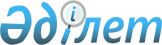 Об утверждении норматива субсидий, а также критериев и требований по направлению субсидирования возмещения до 100% затрат по искусственному осеменению маточного поголовья крупного рогатого скота в крестьянских (фермерских), личных подсобных хозяйствах и производственных кооперативах
					
			Утративший силу
			
			
		
					Постановление акимата Костанайской области от 23 мая 2016 года № 242. Зарегистрировано Департаментом юстиции Костанайской области 13 июня 2016 года № 6448. Утратило силу постановлением акимата Костанайской области от 28 марта 2017 года № 152      Сноска. Утратило силу постановлением акимата Костанайской области от 28.03.2017 № 152 (вводится в действие после дня его первого официального опубликования).

      В соответствии со статьей 27 Закона Республики Казахстан от 23 января 2001 года "О местном государственном управлении и самоуправлении в Республике Казахстан", приказом Министра сельского хозяйства Республики Казахстан от 19 ноября 2014 года № 3-1/600 "Об утверждении Правил субсидирования развития племенного животноводства, повышения продуктивности и качества продукции животноводства" (зарегистрирован в Реестре государственной регистрации нормативных правовых актов под № 9987) акимат Костанайской области ПОСТАНОВЛЯЕТ:

      1. Утвердить прилагаемые норматив субсидий, а также критерии и требования по направлению субсидирования возмещения до 100% затрат по искусственному осеменению маточного поголовья крупного рогатого скота в крестьянских (фермерских), личных подсобных хозяйствах и производственных кооперативах.

      2. Признать утратившим силу постановление акимата Костанайской области от 28 июля 2015 года № 314 "Об утверждении норматива субсидий, а также критериев и требований по направлению субсидирования возмещение до 100% затрат по искусственному осеменению маточного поголовья крупного рогатого скота в личных подсобных хозяйствах" (зарегистрировано в Реестре государственной регистрации нормативных правовых актов под № 5848, опубликовано 8 сентября 2015 года в газете "Қостанай таңы").

      3. Контроль за исполнением настоящего постановления возложить на курирующего заместителя акима Костанайской области.

      4. Настоящее постановление вводится в действие по истечении десяти календарных дней после дня его первого официального опубликования.

 Норматив субсидий, а также критерии и требования
по направлению субсидирования возмещения до 100% затрат
по искусственному осеменению маточного поголовья крупного рогатого скота
в крестьянских (фермерских), личных подсобных хозяйствах
и производственных кооперативах      1. Норматив субсидий по направлению субсидирования возмещения до 100% затрат по искусственному осеменению маточного поголовья крупного рогатого скота в крестьянских (фермерских), личных подсобных хозяйствах и производственных кооперативах – 4673 тенге за одну маточную голову.

      2. Критерии и требования по направлению субсидирования возмещения до 100% затрат по искусственному осеменению маточного поголовья крупного рогатого скота в крестьянских (фермерских), личных подсобных хозяйствах и производственных кооперативах:

      наличие регистрации физических и юридических лиц (поставщиков услуг по искусственному осеменению животных), в реестре субъектов в области племенного животноводства Республики Казахстан в качестве техника-осеменатора, дистрибьютерного центра, племенного центра.


					© 2012. РГП на ПХВ «Институт законодательства и правовой информации Республики Казахстан» Министерства юстиции Республики Казахстан
				
      Аким
Костанайской области

А. Мухамбетов
Утверждены
постановлением акимата
от 23 мая 2016 года № 242